MĚSTO FRYŠTÁK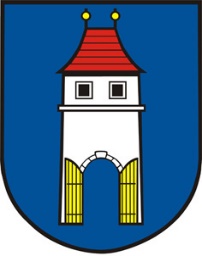 Tel.: 577911051, podatelna@frystak.cznám. Míru 43, 763 16 FryštákIČO: 00283916, datová schránka: mvbbeg5 		Žádost o poskytnutí finančního daru na kastraci koček a kocourůProsím obraťtePovinné přílohy k žádosti: Doklad prokazující provedení příslušného veterinárního úkonu a platby žadatelem – originál!Vyplněný formulář žádosti je možno osobně podat na detašovaném pracovišti MěÚ Fryšták, nám. Míru 383, 763 16 Fryšták.______________________________________________________________________________________Zkontroloval/a a schválil/a k proplacení dle pravidel Kastračního programu města Fryštáku, schváleného ZMF dne 4. 11. 2020 usnesením č. U Z 6/2020/VIII/5. Částka k vyplacení……………………….. a) bank. převodem   b) hotově v pokladně města  Ve Fryštáku dne ……………………...                                             …………………………………                                                                                                                                                                                                                      Odpovědný pracovník/vedoucí ESO* Jedná se o nepovinný údaj pro potřeby zajištění lepší komunikace a efektivnější vyřízení žádostiPříjmení a jméno žadatele, titul                                                           Datum narozeníMísto trvalého pobytu                                                                           Číslo OPTelefon*                                                  Číslo bank. účtu žadateleÚdaje o kočkách Výše daru celkemProhlašuji místopřísežně, že prostředky získané přiděleným finančním darem použiji k výše uvedenému účelu – tj. ke kastraci koček a kocourů (max. 5 zvířat).Beru na vědomí, že město Fryšták jakožto správce zpracovává osobní údaje v souladu s Nařízením Evropského parlamentu a Rady (EU) 2016/679 ze dne 27. dubna 2016 o ochraně fyzických osob v souvislosti se zpracováním osobních údajů a o volném pohybu těchto údajů a o zrušení směrnice č. 95/46/ES (obecné nařízení o ochraně osobních údajů, dále jen „Nařízení“). Zákonnost zpracování vychází z čl. 6 odst. 1 písm. b) a f) Nařízení, zpracování je nezbytné pro splnění smlouvy a pro účely oprávněných zájmů správce. Kontakty na pověřence pro ochranu osobních údajů, práva a povinnosti správce a subjektů osobních údajů, doba zpracování osobních údajů a další informace ke zpracování osobních údajů jsou uvedeny na www.frystak.cz. Souhlasím s případným zveřejněním informací v souladu se zákonem č. 106/1999 Sb., o svobodném přístupu k informacím, ve znění pozdějších předpisů.Ve Fryštáku dne: …………………………… Podpis žadatele: ………………………………………….